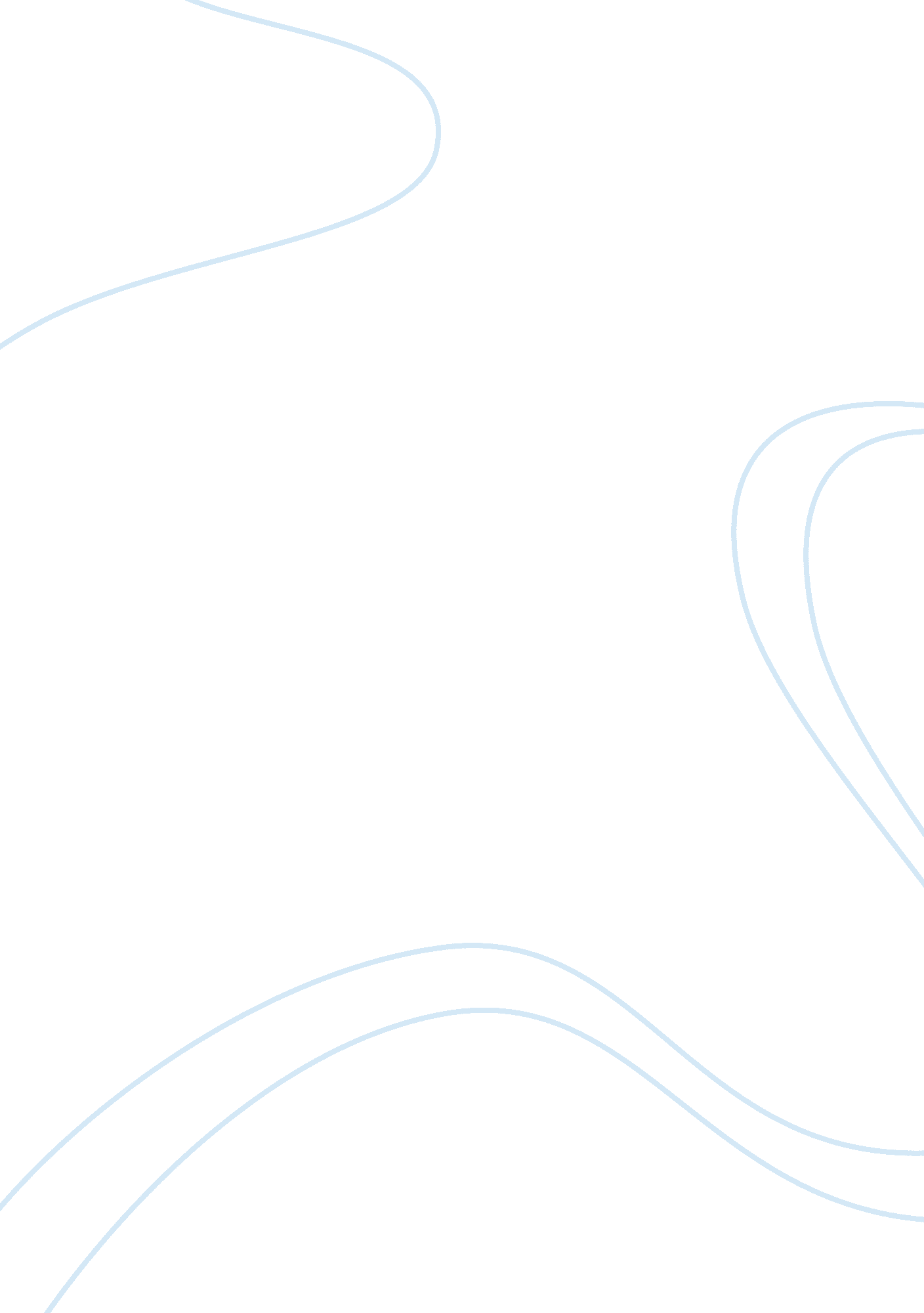 The to apply core business and teamwork skillsFinance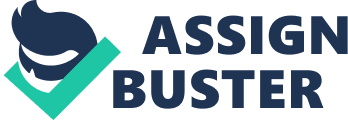 The University of Pennsylvania is known for pushing the boundaries of conventional thinking to exceed expectations. In this regard, I share a common vision with Penn. Since visiting campus two years ago, many characteristics of the university, from the flexible academics and tightly-knit student body, to the diverse, urban environment have stuck with me and continue to stand out in my mind. In these aspects, the University of Pennsylvania seems to match my vision as the perfect setting in which I can broaden both my skills and perspective over the next four years. In terms of academics, I plan to keep exploring my interests in the fields of business analytics, finance, and psychology. Penn promotes breadth of study, encouraging students to develop their capabilities through different combinations of subjects. This allows students to graduate with a diversified knowledge base and facilitates the synthesis of ideas from independent fields for innovative solutions in the working world. Through Wharton’s integrated curriculum, I would work towards my B. S. in Economics with a concentration in Business Analytics while simultaneously taking course units at Penn’s Psychology Department. In 2022, I would graduate from Penn as an improved critical thinker with the ability to apply core business and teamwork skills in any field. During this time, I would continue to actively build my extracurricular experience through the University of Pennsylvania’s student organizations. I plan to further my studies in business outside of the classroom through Penn’s Undergraduate Economics Society, both to improve my communication skills and to expand my network of connections. To stay active, I would like to join an intramural basketball league and hope to spend some free time playing piano in the Irvine student practice rooms. I also look forward to taking part in the annual case competitions held Penn’s Undergraduate Consulting Club build upon my experience with real-life business problems gained through my 3M IT Quality Analyst Internship. But, perhaps above all, it is the University of Pennsylvania’s student community that engages me the greatest. My first time strolling down Locust Walk left a vivid memory. Seeing all the club representatives out holding impromptu rallies to convince students to join their causes, there was an air of enthusiasm, a sense that the Penn’s student body is connected by a shared goal of discovery and innovation. After this experience, I felt very excited by the idea of living and learning at the University of Pennsylvania. Armed with an open mind and experiences from my time in the 3M corporate environment, as well as from my volunteer work with organizations such as Woodwinds Hospital and the University of Minnesota, I believe I will bring a distinct perspective to campus. With so many new avenues to explore, I know a college experience at the University of Pennsylvania will prove challenging, but ultimately rewarding. 